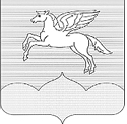 СОБРАНИЕ ДЕПУТАТОВ ГОРОДСКОГО ПОСЕЛЕНИЯ «ПУШКИНОГОРЬЕ»ПУШКИНОГОРСКОГО РАЙОНА ПСКОВСКОЙ ОБЛАСТИР Е Ш Е Н И Еот  25.12.2013 г.  № 158рп. Пушкинские Горы(принято на 25 сессии Собрания депутатовгородского поселения «Пушкиногорье» первого созыва)Об утверждении проектаПравил землепользования и застройки муниципального образования городского поселения «Пушкиногорье».	В целях установления правовых основ застройки муниципального образования городского поселения «Пушкиногорье», совершенствования градостроительной деятельности и землепользования, в соответствии с  реализации Градостроительного кодекса Российской Федерации,  Земельным кодексом Российской Федерации, иными законами, нормативными правовыми актами Российской Федерации и Псковской области, руководствуясь пунктом 21 статьи 4 Устава муниципального образования городское поселение «Пушкиногорье», нормативными правовыми актами органов местного самоуправления регулирующими отношения в сфере градостроительства, охраны и использования исторического и природного наследия, обеспечения безопасности жизнедеятельности и здоровья граждан на основании протокола публичных слушаний от 22 ноября 2012 года и внесения изменений и дополнений по результатам публичных слушаний:Собрание депутатов муниципального образования                                                     городское поселение «Пушкиногорье»РЕШИЛО:1. Утвердить проект Правил землепользования и застройки муниципального образования городского поселения «Пушкиногорье».2. Настоящее решение и проект Правил землепользования и застройки муниципального образования городского поселения «Пушкиногорье»  обнародовать настоящее решение в установленном порядке.3. Настоящее решение вступает в силу с момента официального опубликования.Глава городское поселение«Пушкиногорье»Председатель СобранияЮ.А. Гусев